Encourager le vote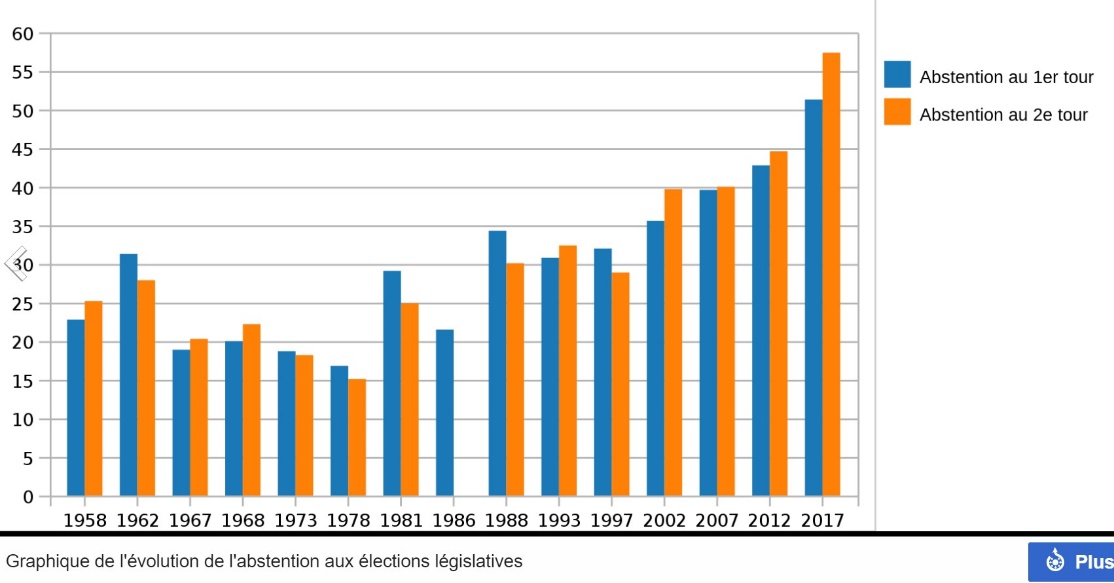 1/ Quel est le taux d’abstention au 1er tour des élections législatives de 1978 ?__________________________ au 2e tour ? __________________________2/ Quel est le taux d’abstention au 1er tour des élections législatives de 2017 ?__________________________ au 2e tour ? __________________________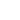 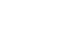 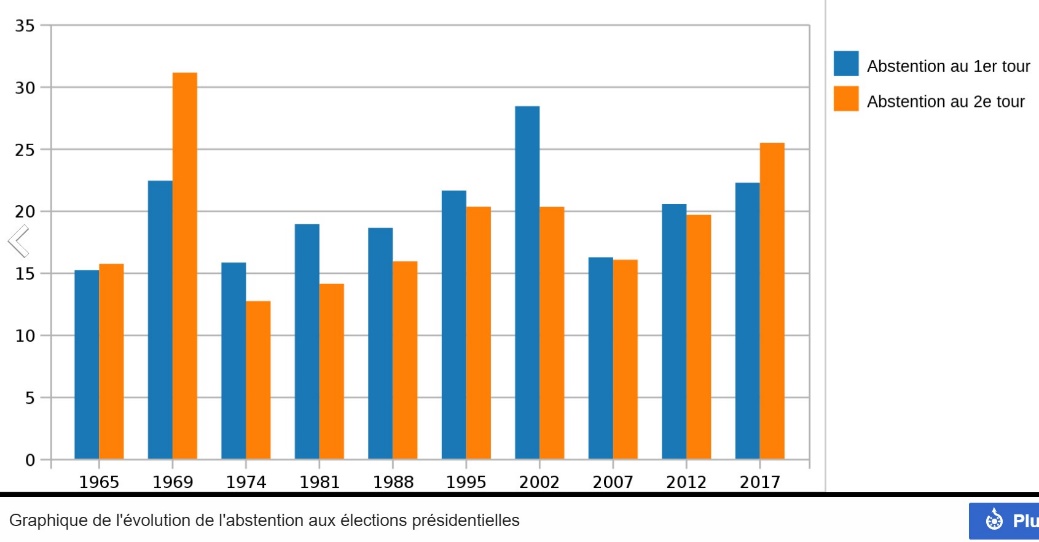 3/ Quel est le taux d’abstention au 1er tour des élections présidentielles de 1981 ?_________________________________ au 2e tour ? __________________________4/ Quel est le taux d’abstention au 1er tour des élections présidentielles de 2017 ?_________________________________ au 2e tour ? __________________________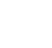 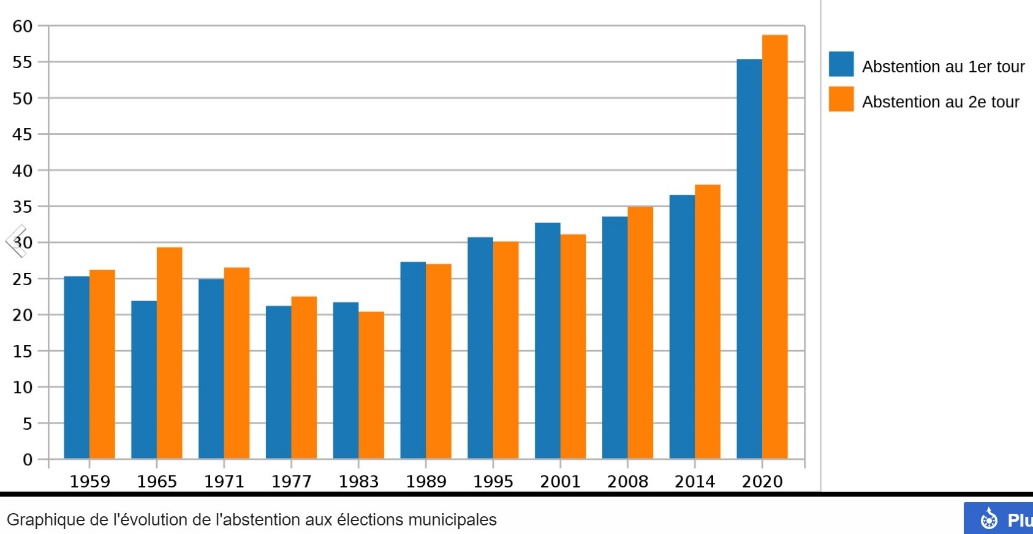 5/ Quel est le taux d’abstention au 1er tour des élections municipales de 1983 ?_________________________________ au 2e tour ? __________________________6/ Quel est le taux d’abstention au 1er tour des élections municipales de2020 ?_________________________________ au 2e tour ? __________________________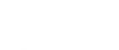 7/ Quelle est la tendance générale ? ________________________________________________________8/ Cela pose-t-il un problème ? Pourquoi ? ______________________________________________________________________________________________________________________________________________________________________________________________9/ Quelles solutions peut-on trouver pour remédier à cette situation ? ____________________________________________________________________________________________________________________________________________________________________________________________________________________________________________________________________________________________